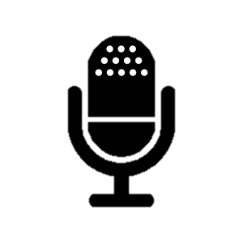 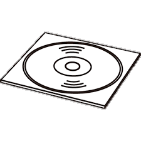 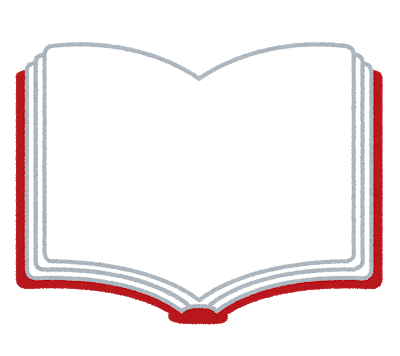 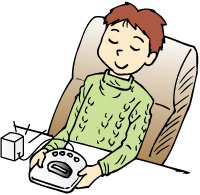 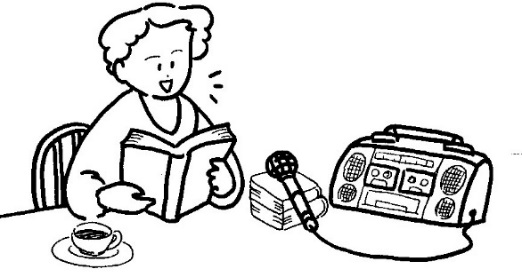 -------------------------------------------　き　り　と　り　----------------------------------------------令和元年度　音訳ボランティア養成講座受講申込書【お問い合わせ先】南風原町社会福祉協議会　担当：山川、金城TEL：８８９－３２１３　　　FAX：８８９－６２６９　＊お申込みは、電話、ＦＡＸどちらでも構いません。氏名住所電話番号○をつける初めて・経験者初めて・経験者